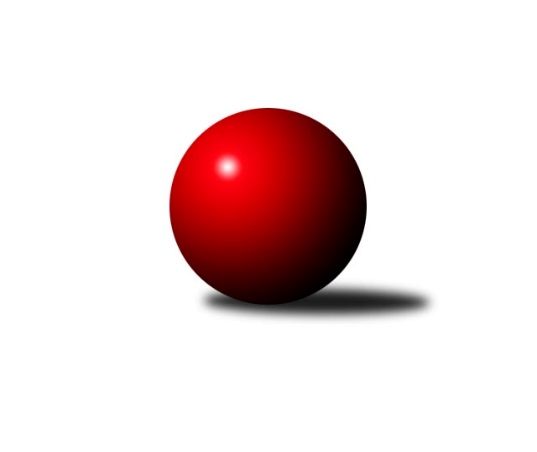 Č.27Ročník 2016/2017	9.4.2017Nejlepšího výkonu v tomto kole: 2553 dosáhlo družstvo: SK Uhelné sklady Praha AMistrovství Prahy 1 2016/2017Výsledky 27. kolaSouhrnný přehled výsledků:SC Radotín A	- SK Meteor Praha A	14:2	2538:2390		3.4.SK Uhelné sklady Praha B	- KK Dopravní podniky Praha A	16:0	2495:2309		4.4.PSK Union Praha B	- KK Slavia Praha B	14:2	2424:2320		5.4.TJ Praga Praha A	- SK Žižkov Praha C	12:4	2430:2335		5.4.SK Uhelné sklady Praha A	- TJ Astra Zahradní Město A	16:0	2553:2373		6.4.TJ Sokol Rudná A	- SK Žižkov Praha B	14:2	2435:2368		7.4.Sokol Kobylisy A	- KK Konstruktiva Praha  C		dohrávka		24.4.Tabulka družstev:	1.	TJ Praga Praha A	26	20	2	4	280 : 136 	 	 2474	42	2.	SC Radotín A	25	20	0	5	296 : 104 	 	 2507	40	3.	SK Uhelné sklady Praha A	26	17	1	8	250 : 166 	 	 2425	35	4.	TJ Astra Zahradní Město A	25	14	1	10	206 : 194 	 	 2424	29	5.	SK Meteor Praha A	25	13	0	12	205 : 195 	 	 2389	26	6.	VSK ČVUT Praha A	25	12	2	11	197 : 203 	 	 2440	26	7.	KK Konstruktiva Praha  C	24	12	0	12	202 : 182 	 	 2426	24	8.	TJ Sokol Rudná A	25	11	1	13	195 : 205 	 	 2403	23	9.	SK Žižkov Praha B	25	10	2	13	182 : 218 	 	 2400	22	10.	PSK Union Praha B	25	10	1	14	170 : 230 	 	 2398	21	11.	Sokol Kobylisy A	24	10	0	14	187 : 197 	 	 2393	20	12.	KK Slavia Praha B	25	9	1	15	158 : 242 	 	 2350	19	13.	SK Uhelné sklady Praha B	25	8	1	16	180 : 220 	 	 2360	17	14.	SK Žižkov Praha C	25	7	2	16	159 : 241 	 	 2401	16	15.	KK Dopravní podniky Praha A	26	8	0	18	141 : 275 	 	 2282	16Podrobné výsledky kola:	 SC Radotín A	2538	14:2	2390	SK Meteor Praha A	Robert Asimus	 	 223 	 186 		409 	 2:0 	 387 	 	205 	 182		Josef Jurášek	Pavel Dvořák	 	 201 	 241 		442 	 2:0 	 373 	 	186 	 187		Zuzana Edlmannová	Jiří Ujhelyi	 	 211 	 193 		404 	 2:0 	 367 	 	195 	 172		Josef Kučera	Petr Dvořák	 	 219 	 192 		411 	 0:2 	 418 	 	220 	 198		Zdeněk Barcal	Martin Pondělíček	 	 221 	 232 		453 	 2:0 	 435 	 	197 	 238		Pavel Plachý	Vladimír Zdražil	 	 210 	 209 		419 	 2:0 	 410 	 	205 	 205		Josef Tesařrozhodčí: Nejlepší výkon utkání: 453 - Martin Pondělíček	 SK Uhelné sklady Praha B	2495	16:0	2309	KK Dopravní podniky Praha A	Miroslav Míchal	 	 214 	 218 		432 	 2:0 	 373 	 	184 	 189		Štěpán Kandl	Petr Míchal	 	 215 	 196 		411 	 2:0 	 390 	 	198 	 192		Jaroslav Vondrák	Roman Tumpach	 	 199 	 195 		394 	 2:0 	 362 	 	179 	 183		Jan Novák	Miloslav Dušek	 	 223 	 209 		432 	 2:0 	 382 	 	208 	 174		Jiří Brada	Pavel Černý	 	 205 	 200 		405 	 2:0 	 390 	 	186 	 204		Petr Soukup	Vlastimil Bočánek	 	 210 	 211 		421 	 2:0 	 412 	 	204 	 208		Jiří Ludvíkrozhodčí: Nejlepšího výkonu v tomto utkání: 432 kuželek dosáhli: Miroslav Míchal, Miloslav Dušek	 PSK Union Praha B	2424	14:2	2320	KK Slavia Praha B	Martin Khol	 	 186 	 201 		387 	 0:2 	 401 	 	202 	 199		Tomáš Rybka	Pavel Moravec	 	 202 	 194 		396 	 2:0 	 369 	 	185 	 184		Tomáš Tejnor	Pavlína Kašparová	 	 198 	 193 		391 	 2:0 	 388 	 	188 	 200		Michal Fořt	Pavel Novák	 	 195 	 232 		427 	 2:0 	 371 	 	194 	 177		Jiří Tala	Jarmila Fremrová	 	 211 	 199 		410 	 2:0 	 398 	 	186 	 212		Lidmila Fořtová	Pavel Kantner	 	 222 	 191 		413 	 2:0 	 393 	 	184 	 209		Pavel Formanrozhodčí: Nejlepší výkon utkání: 427 - Pavel Novák	 TJ Praga Praha A	2430	12:4	2335	SK Žižkov Praha C	Pavel Janoušek	 	 181 	 187 		368 	 0:2 	 432 	 	227 	 205		Pavel Váňa	Michal Bartoš	 	 185 	 183 		368 	 0:2 	 391 	 	206 	 185		Tomáš Kazimour	Rostislav Kašpar	 	 222 	 231 		453 	 2:0 	 393 	 	204 	 189		Martin Tožička	Jaroslav Kourek	 	 209 	 201 		410 	 2:0 	 355 	 	203 	 152		Petr Opatovský	David Kašpar	 	 185 	 216 		401 	 2:0 	 375 	 	203 	 172		Hana Křemenová	Petr Kašpar	 	 215 	 215 		430 	 2:0 	 389 	 	196 	 193		Jaromír Fabiánrozhodčí: Nejlepší výkon utkání: 453 - Rostislav Kašpar	 SK Uhelné sklady Praha A	2553	16:0	2373	TJ Astra Zahradní Město A	Jan Hloušek	 	 200 	 211 		411 	 2:0 	 385 	 	189 	 196		Radek Fiala	Zbyněk Sedlák	 	 213 	 196 		409 	 2:0 	 399 	 	208 	 191		Tomáš Doležal	Miroslav Plachý	 	 213 	 229 		442 	 2:0 	 402 	 	207 	 195		Marek Šveda	Antonín Knobloch	 	 210 	 238 		448 	 2:0 	 407 	 	216 	 191		Tomáš Hroza	Martin Novák	 	 225 	 205 		430 	 2:0 	 394 	 	203 	 191		Daniel Veselý	Tomáš Dvořák	 	 199 	 214 		413 	 2:0 	 386 	 	185 	 201		Jaroslav Dryákrozhodčí: Nejlepší výkon utkání: 448 - Antonín Knobloch	 TJ Sokol Rudná A	2435	14:2	2368	SK Žižkov Praha B	Pavel Strnad	 	 213 	 198 		411 	 2:0 	 408 	 	201 	 207		Jan Neckář	Jiří Spěváček	 	 231 	 168 		399 	 2:0 	 383 	 	187 	 196		Josef Gebr	Miluše Kohoutová	 	 213 	 207 		420 	 2:0 	 395 	 	182 	 213		Anna Sailerová	Karel Novotný	 	 209 	 192 		401 	 2:0 	 362 	 	190 	 172		Evžen Bartaloš	Jan Mařánek	 	 178 	 200 		378 	 0:2 	 408 	 	193 	 215		Miloslav Všetečka	Jaromír Bok	 	 222 	 204 		426 	 2:0 	 412 	 	196 	 216		Martin Lukášrozhodčí: Nejlepší výkon utkání: 426 - Jaromír BokPořadí jednotlivců:	jméno hráče	družstvo	celkem	plné	dorážka	chyby	poměr kuž.	Maximum	1.	Rostislav Kašpar 	TJ Praga Praha A	432.66	285.5	147.1	2.9	11/11	(473)	2.	Martin Pondělíček 	SC Radotín A	432.49	292.7	139.8	4.3	12/12	(471)	3.	Petr Tepličanec 	KK Konstruktiva Praha  C	432.27	289.0	143.2	2.8	8/10	(476)	4.	Pavel Červinka 	Sokol Kobylisy A	430.35	293.8	136.6	2.6	10/11	(476)	5.	Michal Ostatnický 	KK Konstruktiva Praha  C	430.27	292.1	138.2	3.2	10/10	(483)	6.	Adam Vejvoda 	VSK ČVUT Praha A	427.82	293.7	134.2	5.3	10/11	(483)	7.	Milan Komorník 	TJ Praga Praha A	422.57	285.8	136.8	4.9	10/11	(495)	8.	Martin Lukáš 	SK Žižkov Praha B	422.43	294.2	128.2	5.3	10/11	(494)	9.	Karel Mašek 	Sokol Kobylisy A	421.42	288.9	132.5	6.1	11/11	(484)	10.	Vlastimil Bočánek 	SK Uhelné sklady Praha B	421.34	295.6	125.7	5.8	8/10	(461)	11.	Pavel Forman 	KK Slavia Praha B	420.81	284.7	136.1	3.5	11/12	(459)	12.	Miloslav Všetečka 	SK Žižkov Praha B	420.68	288.0	132.7	4.6	9/11	(482)	13.	Robert Asimus 	SC Radotín A	420.20	289.3	130.9	4.7	12/12	(448)	14.	David Kašpar 	TJ Praga Praha A	419.23	288.6	130.6	6.3	11/11	(461)	15.	Vladimír Zdražil 	SC Radotín A	419.15	288.7	130.4	5.5	12/12	(461)	16.	Karel Hybš 	KK Konstruktiva Praha  C	418.09	286.4	131.7	4.7	10/10	(487)	17.	Pavel Plachý 	SK Meteor Praha A	417.55	286.9	130.7	4.9	11/11	(467)	18.	Jiří Piskáček 	VSK ČVUT Praha A	416.98	290.9	126.1	6.8	11/11	(461)	19.	Petr Dvořák 	SC Radotín A	416.69	289.0	127.7	6.3	11/12	(460)	20.	Jaroslav Kourek 	TJ Praga Praha A	416.47	284.4	132.1	4.8	9/11	(478)	21.	Jiří Ludvík 	KK Dopravní podniky Praha A	415.78	285.5	130.2	6.8	10/11	(479)	22.	Martin Novák 	SK Uhelné sklady Praha A	415.75	288.2	127.6	7.1	10/11	(487)	23.	Pavel Váňa 	SK Žižkov Praha C	415.29	284.1	131.2	6.0	11/11	(469)	24.	Pavel Janoušek 	TJ Praga Praha A	414.39	284.8	129.6	5.5	10/11	(454)	25.	Daniel Veselý 	TJ Astra Zahradní Město A	414.34	287.5	126.8	7.2	11/11	(467)	26.	Antonín Knobloch 	SK Uhelné sklady Praha A	414.03	281.6	132.5	5.1	10/11	(472)	27.	Pavel Dvořák 	SC Radotín A	412.86	282.9	130.0	4.8	12/12	(459)	28.	Hana Křemenová 	SK Žižkov Praha C	412.13	285.6	126.5	7.3	10/11	(473)	29.	Zdeněk Barcal 	SK Meteor Praha A	410.80	288.2	122.6	6.3	11/11	(485)	30.	Vlastimil Bachor 	TJ Sokol Rudná A	409.49	288.7	120.8	8.6	10/12	(444)	31.	Pavel Strnad 	TJ Sokol Rudná A	408.79	283.0	125.8	6.1	12/12	(458)	32.	Jiří Ujhelyi 	SC Radotín A	408.71	286.0	122.7	5.9	10/12	(442)	33.	Jaromír Fabián 	SK Žižkov Praha C	408.05	285.0	123.0	8.1	11/11	(478)	34.	Marek Šveda 	TJ Astra Zahradní Město A	407.91	285.7	122.2	7.0	11/11	(468)	35.	Martin Khol 	PSK Union Praha B	407.79	292.0	115.8	7.1	11/11	(441)	36.	Anna Sailerová 	SK Žižkov Praha B	407.45	283.0	124.4	5.7	10/11	(497)	37.	Pavel Jahelka 	VSK ČVUT Praha A	406.60	280.6	126.0	5.9	11/11	(462)	38.	Josef Tesař 	SK Meteor Praha A	406.40	285.4	121.0	6.6	11/11	(470)	39.	Tomáš Doležal 	TJ Astra Zahradní Město A	405.41	287.0	118.4	7.9	9/11	(436)	40.	Jan Neckář 	SK Žižkov Praha B	405.35	286.5	118.8	6.9	11/11	(459)	41.	Radek Fiala 	TJ Astra Zahradní Město A	405.23	280.4	124.9	6.0	10/11	(463)	42.	Petr Kašpar 	TJ Praga Praha A	405.19	279.6	125.6	6.3	9/11	(441)	43.	Miroslav Míchal 	SK Uhelné sklady Praha B	404.83	282.3	122.5	6.3	7/10	(456)	44.	Jan Hloušek 	SK Uhelné sklady Praha A	404.72	283.2	121.5	5.8	10/11	(455)	45.	Jaroslav Vondrák 	KK Dopravní podniky Praha A	403.38	277.3	126.1	7.0	11/11	(453)	46.	Zbyněk Sedlák 	SK Uhelné sklady Praha A	403.36	280.0	123.4	6.2	9/11	(444)	47.	Pavel Kantner 	PSK Union Praha B	402.61	284.3	118.3	8.3	10/11	(448)	48.	Tomáš Dvořák 	SK Uhelné sklady Praha A	402.61	284.9	117.7	8.6	8/11	(445)	49.	Petr Míchal 	SK Uhelné sklady Praha B	402.54	281.6	120.9	7.2	7/10	(437)	50.	Jiří Spěváček 	TJ Sokol Rudná A	401.88	280.2	121.7	8.0	11/12	(445)	51.	Tomáš Kazimour 	SK Žižkov Praha C	401.50	283.9	117.6	7.5	10/11	(467)	52.	Karel Kohout 	TJ Sokol Rudná A	400.04	284.3	115.8	9.0	10/12	(471)	53.	Lidmila Fořtová 	KK Slavia Praha B	399.93	280.2	119.8	6.8	12/12	(445)	54.	Pavel Moravec 	PSK Union Praha B	399.43	278.1	121.3	5.7	11/11	(455)	55.	Karel Novotný 	TJ Sokol Rudná A	398.60	283.3	115.3	8.7	11/12	(457)	56.	Lubomír Chudoba 	Sokol Kobylisy A	398.57	280.7	117.8	7.6	10/11	(448)	57.	Milan Vejvoda 	VSK ČVUT Praha A	398.12	281.6	116.6	9.0	10/11	(471)	58.	Roman Tumpach 	SK Uhelné sklady Praha B	397.21	282.7	114.5	7.3	10/10	(454)	59.	Miroslav Kopal 	SK Uhelné sklady Praha A	396.88	279.1	117.8	9.5	8/11	(424)	60.	Tomáš Hroza 	TJ Astra Zahradní Město A	396.69	279.5	117.1	8.7	11/11	(460)	61.	Miroslav Kochánek 	VSK ČVUT Praha A	395.86	280.1	115.8	7.3	11/11	(444)	62.	Samuel Fujko 	KK Konstruktiva Praha  C	395.73	277.7	118.0	7.6	8/10	(454)	63.	Tomáš Rybka 	KK Slavia Praha B	395.65	276.9	118.7	8.0	12/12	(448)	64.	Jaromír Bok 	TJ Sokol Rudná A	395.39	283.2	112.2	8.8	11/12	(457)	65.	Petr Barchánek 	KK Konstruktiva Praha  C	395.08	276.0	119.0	8.4	9/10	(474)	66.	Jaroslav Dryák 	TJ Astra Zahradní Město A	395.06	279.3	115.7	8.3	11/11	(428)	67.	Pavlína Kašparová 	PSK Union Praha B	394.28	278.6	115.7	8.4	9/11	(422)	68.	Bohumil Bazika 	SK Uhelné sklady Praha A	394.17	274.2	119.9	9.4	11/11	(468)	69.	Jindra Pokorná 	SK Meteor Praha A	392.96	276.7	116.3	8.1	10/11	(494)	70.	Markéta Míchalová 	SK Uhelné sklady Praha B	391.83	269.2	122.6	8.0	8/10	(438)	71.	Josef Gebr 	SK Žižkov Praha B	389.50	271.0	118.5	8.3	10/11	(454)	72.	Jarmila Fremrová 	PSK Union Praha B	387.33	274.9	112.5	9.8	11/11	(431)	73.	Jaroslav Žítek 	Sokol Kobylisy A	386.72	276.5	110.2	8.6	11/11	(438)	74.	Pavel Černý 	SK Uhelné sklady Praha B	384.97	274.6	110.4	8.7	7/10	(435)	75.	Petr Opatovský 	SK Žižkov Praha C	384.66	275.2	109.4	10.0	11/11	(430)	76.	Vladimír Kohout 	Sokol Kobylisy A	383.84	274.5	109.4	10.2	10/11	(410)	77.	Miroslav Klement 	KK Konstruktiva Praha  C	383.59	271.8	111.8	9.9	9/10	(451)	78.	Josef Jurášek 	SK Meteor Praha A	382.81	269.8	113.1	9.8	11/11	(436)	79.	Jiří Novotný 	KK Konstruktiva Praha  C	381.47	271.2	110.3	8.8	8/10	(440)	80.	Jan Novák 	KK Dopravní podniky Praha A	381.18	272.7	108.5	9.3	9/11	(412)	81.	Josef Kučera 	SK Meteor Praha A	378.68	264.6	114.1	8.5	10/11	(456)	82.	Jiří Mudra 	SK Uhelné sklady Praha B	376.47	270.3	106.1	9.3	7/10	(398)	83.	Adam Rajnoch 	SK Uhelné sklady Praha B	372.95	262.5	110.4	11.7	7/10	(418)	84.	Evžen Bartaloš 	SK Žižkov Praha B	371.32	266.6	104.8	11.3	11/11	(438)	85.	Ladislav Kroužel 	Sokol Kobylisy A	371.05	268.1	102.9	10.4	11/11	(421)	86.	Anna Neckařová 	KK Dopravní podniky Praha A	365.73	266.2	99.6	12.3	8/11	(413)	87.	Petr Soukup 	KK Dopravní podniky Praha A	360.23	257.2	103.0	12.8	11/11	(426)		Luboš Kocmich 	VSK ČVUT Praha A	459.00	299.0	160.0	6.0	1/11	(459)		Jaroslav Pleticha  ml.	KK Konstruktiva Praha  C	436.00	285.0	151.0	4.0	1/10	(436)		Milan Mareš  ml.	KK Slavia Praha B	436.00	291.0	145.0	4.3	1/12	(459)		Václav Bouchal 	PSK Union Praha B	433.00	296.0	137.0	5.5	4/11	(458)		Miloslav Dušek 	SK Uhelné sklady Praha A	433.00	296.3	136.8	4.3	2/11	(449)		Jitka Runtschová 	PSK Union Praha B	429.50	300.5	129.0	3.0	2/11	(454)		František Rusin 	TJ Astra Zahradní Město A	428.00	305.0	123.0	8.0	1/11	(428)		Radovan Šimůnek 	TJ Astra Zahradní Město A	426.70	291.9	134.8	7.2	4/11	(447)		Zbyněk Lébl 	KK Konstruktiva Praha  C	424.50	294.0	130.5	9.5	1/10	(425)		Lenka Špačková 	SK Žižkov Praha C	423.33	287.0	136.3	6.3	1/11	(452)		Vladimír Vošický 	SK Meteor Praha A	417.67	282.8	134.9	3.5	3/11	(444)		Jan Knyttl 	VSK ČVUT Praha A	417.40	285.0	132.4	7.5	5/11	(472)		Šarlota Smutná 	KK Konstruktiva Praha  C	417.00	285.0	132.0	5.0	1/10	(417)		Libuše Zichová 	KK Konstruktiva Praha  C	417.00	291.0	126.0	7.0	1/10	(417)		Vojtěch Vojtíšek 	Sokol Kobylisy A	416.33	278.0	138.3	4.3	3/11	(433)		Petr Štich 	SK Uhelné sklady Praha B	416.00	280.5	135.5	5.0	2/10	(436)		Josef Mach 	PSK Union Praha B	415.83	295.3	120.5	8.0	3/11	(423)		Pavel Novák 	PSK Union Praha B	415.67	285.3	130.3	3.3	1/11	(427)		Miluše Kohoutová 	TJ Sokol Rudná A	415.50	293.5	122.0	5.5	2/12	(420)		Hana Hájková 	KK Slavia Praha B	414.00	285.0	129.0	4.0	1/12	(414)		Jiří Kryda  ml.	KK Slavia Praha B	412.00	278.0	134.0	7.0	1/12	(412)		Michal Kocan 	KK Slavia Praha B	411.50	281.8	129.8	6.5	2/12	(425)		Jiří Sládek 	KK Slavia Praha B	410.88	277.2	133.6	6.1	5/12	(435)		Miloslav Fous 	PSK Union Praha B	409.00	278.0	131.0	6.0	1/11	(409)		Nikola Zuzánková 	KK Slavia Praha B	408.11	279.7	128.5	5.1	5/12	(441)		Jindra Kafková 	SK Uhelné sklady Praha B	407.00	285.0	122.0	1.0	1/10	(407)		Miroslav Plachý 	SK Uhelné sklady Praha A	405.83	284.7	121.2	6.7	2/11	(442)		Jiří Tencar 	VSK ČVUT Praha A	405.50	285.5	120.0	11.0	1/11	(412)		Petr Zelenka 	TJ Sokol Rudná A	405.28	285.9	119.4	6.8	4/12	(432)		Vladimír Dvořák 	SK Meteor Praha A	405.00	283.0	122.0	7.0	1/11	(405)		Milan Mareš  st.	KK Slavia Praha B	405.00	292.0	113.0	9.0	1/12	(405)		Martin Kovář 	TJ Praga Praha A	404.50	287.5	117.0	11.0	2/11	(408)		Radek Kneř 	SC Radotín A	404.00	283.0	121.0	6.7	4/12	(428)		Petr Moravec 	PSK Union Praha B	403.90	272.8	131.1	6.0	5/11	(419)		Jindřich Habada 	KK Dopravní podniky Praha A	402.00	276.0	126.0	8.0	2/11	(406)		Josef Málek 	KK Dopravní podniky Praha A	400.50	273.5	127.0	7.5	2/11	(410)		Vladimír Škrabal 	SK Žižkov Praha C	400.33	273.3	127.0	6.8	2/11	(452)		Tomáš Kuneš 	VSK ČVUT Praha A	398.75	281.5	117.3	5.5	2/11	(422)		Jiří Škoda 	VSK ČVUT Praha A	397.61	278.6	119.1	7.2	3/11	(420)		Josef Kocan 	KK Slavia Praha B	397.50	269.5	128.0	5.0	2/12	(433)		Martin Tožička 	SK Žižkov Praha B	396.25	284.5	111.8	6.5	2/11	(403)		Petr Stoklasa 	KK Dopravní podniky Praha A	395.17	272.3	122.8	6.3	3/11	(412)		Michal Matyska 	Sokol Kobylisy A	395.00	263.0	132.0	4.0	1/11	(395)		Radek Pauk 	SC Radotín A	395.00	271.0	124.0	9.0	1/12	(395)		Tomáš Pokorný 	SK Žižkov Praha C	395.00	277.5	117.5	8.0	6/11	(429)		Pavel Baroch 	PSK Union Praha B	394.00	271.0	123.0	4.0	1/11	(394)		Štěpán Kandl 	KK Dopravní podniky Praha A	393.91	274.5	119.4	9.3	7/11	(463)		Pavel Jakubík 	PSK Union Praha B	393.20	272.1	121.1	8.1	5/11	(418)		David Knoll 	VSK ČVUT Praha A	392.83	269.7	123.2	8.2	3/11	(406)		Karel Mesány 	SK Žižkov Praha B	391.00	289.0	102.0	17.0	1/11	(391)		Michal Bartoš 	TJ Praga Praha A	389.58	276.7	112.9	7.8	5/11	(437)		Pavel Ludvík 	KK Dopravní podniky Praha A	389.00	273.0	116.0	4.0	1/11	(389)		Marek Sedlák 	TJ Astra Zahradní Město A	389.00	284.0	105.0	10.5	1/11	(403)		Martin Štochl 	KK Dopravní podniky Praha A	387.00	272.0	115.0	8.0	1/11	(387)		Jiří Tala 	KK Slavia Praha B	383.24	267.8	115.4	9.3	7/12	(430)		Vladimír Tala 	KK Slavia Praha B	383.00	262.0	121.0	4.0	1/12	(383)		Richard Glas 	VSK ČVUT Praha A	381.67	254.3	127.3	11.3	3/11	(391)		Jan Mařánek 	TJ Sokol Rudná A	380.37	272.3	108.1	10.4	4/12	(426)		Michal Vorlíček 	PSK Union Praha B	380.17	277.5	102.7	10.3	2/11	(392)		Zdeněk Boháč 	SK Meteor Praha A	380.00	274.0	106.0	8.0	1/11	(380)		Karel Bubeníček 	SK Žižkov Praha B	379.34	274.0	105.4	9.2	5/11	(420)		Milan Švarc 	KK Dopravní podniky Praha A	379.00	269.5	109.5	7.5	2/11	(385)		Jiří Brada 	KK Dopravní podniky Praha A	378.83	271.5	107.3	11.5	4/11	(425)		Jakub Vodička 	TJ Astra Zahradní Město A	378.50	279.0	99.5	13.0	2/11	(396)		Antonín Švarc 	KK Dopravní podniky Praha A	377.00	264.0	113.0	8.0	1/11	(377)		Roman Mrvík 	TJ Astra Zahradní Město A	375.00	259.0	116.0	8.0	1/11	(375)		Tomáš Smékal 	TJ Praga Praha A	373.00	256.5	116.5	10.0	1/11	(377)		Zuzana Edlmannová 	SK Meteor Praha A	373.00	268.0	105.0	10.0	1/11	(373)		Jiří Kryda  st.	KK Slavia Praha B	373.00	268.0	105.0	10.0	1/12	(373)		Michal Fořt 	KK Slavia Praha B	371.87	271.3	100.6	14.1	6/12	(427)		Ladislav Vachule 	TJ Sokol Rudná A	371.17	265.5	105.7	12.0	2/12	(422)		Jan Špinka 	SK Žižkov Praha C	369.36	266.7	102.6	11.6	5/11	(439)		Miroslav Tomeš 	KK Dopravní podniky Praha A	368.50	263.5	105.0	9.5	1/11	(370)		Jiří Váňa 	SK Žižkov Praha C	367.00	262.0	105.0	14.0	1/11	(367)		Dana Školová 	SK Uhelné sklady Praha B	363.67	271.7	92.0	13.0	3/10	(377)		Deno Klos 	KK Dopravní podniky Praha A	362.63	257.9	104.7	11.4	5/11	(394)		Naďa Elstnerová 	PSK Union Praha B	358.00	243.0	115.0	8.0	1/11	(358)		Tomáš Tejnor 	KK Slavia Praha B	356.70	255.8	100.9	12.6	6/12	(426)		Miroslav Málek 	KK Dopravní podniky Praha A	353.00	256.0	97.0	12.0	1/11	(353)		Marek Fritsch 	KK Slavia Praha B	352.44	257.8	94.6	13.8	6/12	(397)		Zdeněk Fůra 	Sokol Kobylisy A	348.00	260.0	88.0	13.0	1/11	(348)		Martin Jelínek 	TJ Praga Praha A	347.00	253.0	94.0	16.0	1/11	(347)		Michal Truksa 	SK Žižkov Praha C	347.00	284.0	63.0	20.0	1/11	(347)		Petr Kšír 	TJ Praga Praha A	343.33	254.3	89.0	14.3	3/11	(391)		Lubomír Čech 	KK Dopravní podniky Praha A	332.00	248.0	84.0	16.0	1/11	(332)		František Vondráček 	KK Konstruktiva Praha  C	330.00	254.0	76.0	15.0	1/10	(330)		Tomáš Rejpal 	VSK ČVUT Praha A	325.00	249.0	76.0	22.0	1/11	(325)		Karel Kochánek 	VSK ČVUT Praha A	311.00	257.0	54.0	28.0	1/11	(311)Sportovně technické informace:Starty náhradníků:registrační číslo	jméno a příjmení 	datum startu 	družstvo	číslo startu21805	Pavel Plachý	03.04.2017	SK Meteor Praha A	11x19961	Pavel Moravec	05.04.2017	PSK Union Praha B	10x1263	Petr Míchal	04.04.2017	SK Uhelné sklady Praha B	7x786	Petr Soukup	04.04.2017	KK Dopravní podniky Praha A	12x5751	Jaroslav Vondrák	04.04.2017	KK Dopravní podniky Praha A	11x11675	Jan Novák	04.04.2017	KK Dopravní podniky Praha A	11x1314	Pavel Kantner	05.04.2017	PSK Union Praha B	11x2516	Karel Novotný	07.04.2017	TJ Sokol Rudná A	8x11436	Vladimír Zdražil	03.04.2017	SC Radotín A	11x987	Jiří Ujhelyi	03.04.2017	SC Radotín A	9x5104	Martin Pondělíček	03.04.2017	SC Radotín A	11x4490	Pavel Dvořák	03.04.2017	SC Radotín A	11x4487	Petr Dvořák	03.04.2017	SC Radotín A	10x940	Josef Kučera	03.04.2017	SK Meteor Praha A	11x955	Josef Tesař	03.04.2017	SK Meteor Praha A	10x924	Zdeněk Barcal	03.04.2017	SK Meteor Praha A	11x1042	Lidmila Fořtová	05.04.2017	KK Slavia Praha B	11x1034	Jiří Tala	05.04.2017	KK Slavia Praha B	5x1006	Pavel Forman	05.04.2017	KK Slavia Praha B	10x1007	Michal Fořt	05.04.2017	KK Slavia Praha B	6x1272	Miroslav Plachý	06.04.2017	SK Uhelné sklady Praha A	5x1257	Antonín Knobloch	06.04.2017	SK Uhelné sklady Praha A	11x4420	Zbyněk Sedlák	06.04.2017	SK Uhelné sklady Praha A	11x13044	Martin Novák	06.04.2017	SK Uhelné sklady Praha A	10x16267	Jarmila Fremrová	05.04.2017	PSK Union Praha B	11x1180	Michal Bartoš	05.04.2017	TJ Praga Praha A	11x1192	Rostislav Kašpar	05.04.2017	TJ Praga Praha A	11x22402	Jiří Brada	04.04.2017	KK Dopravní podniky Praha A	4x24773	Tomáš Tejnor	05.04.2017	KK Slavia Praha B	7x15516	Pavel Černý	04.04.2017	SK Uhelné sklady Praha B	5x787	Pavel Strnad	07.04.2017	TJ Sokol Rudná A	11x22252	Martin Tožička	05.04.2017	SK Žižkov Praha C	2x4556	Josef Gebr	07.04.2017	SK Žižkov Praha B	10x1446	Miloslav Všetečka	07.04.2017	SK Žižkov Praha B	9x1420	Evžen Bartaloš	07.04.2017	SK Žižkov Praha B	10x5011	Martin Lukáš	07.04.2017	SK Žižkov Praha B	10x19747	Hana Dragounová	05.04.2017	SK Žižkov Praha C	10x16297	Tomáš Kazimour	05.04.2017	SK Žižkov Praha C	8x890	Jan Neckář	07.04.2017	SK Žižkov Praha B	11x11350	Radek Fiala	06.04.2017	TJ Astra Zahradní Město A	11x4258	Vlastimil Bočánek	04.04.2017	SK Uhelné sklady Praha B	9x15372	Jan Mařánek	07.04.2017	TJ Sokol Rudná A	6x15374	Miluše Kohoutová	07.04.2017	TJ Sokol Rudná A	2x1022	Jiří Ludvík	04.04.2017	KK Dopravní podniky Praha A	11x10206	Pavel Janoušek	05.04.2017	TJ Praga Praha A	8x1086	Zuzana Edlmannová	03.04.2017	SK Meteor Praha A	1x4431	Pavlína Kašparová	05.04.2017	PSK Union Praha B	8x18519	Petr Kašpar	05.04.2017	TJ Praga Praha A	10x14590	Pavel Váňa	05.04.2017	SK Žižkov Praha C	11x10143	Pavel Novák	05.04.2017	PSK Union Praha B	3x18892	Miloslav Dušek	04.04.2017	SK Uhelné sklady Praha B	2x13557	Josef Jurášek	03.04.2017	SK Meteor Praha A	11x1297	Daniel Veselý	06.04.2017	TJ Astra Zahradní Město A	10x14609	Jaromír Bok	07.04.2017	TJ Sokol Rudná A	10x10208	Jan Hloušek	06.04.2017	SK Uhelné sklady Praha A	10x17967	Jaroslav Kourek	05.04.2017	TJ Praga Praha A	11x5752	Tomáš Rybka	05.04.2017	KK Slavia Praha B	11x16617	Petr Opatovský	05.04.2017	SK Žižkov Praha C	11x21081	Jaromír Fabián	05.04.2017	SK Žižkov Praha C	11x6087	Tomáš Hroza	06.04.2017	TJ Astra Zahradní Město A	10x1282	Roman Tumpach	04.04.2017	SK Uhelné sklady Praha B	11x1416	Tomáš Doležal	06.04.2017	TJ Astra Zahradní Město A	9x5800	Jaroslav Dryák	06.04.2017	TJ Astra Zahradní Město A	10x5804	Marek Šveda	06.04.2017	TJ Astra Zahradní Město A	10x5713	Robert Asimus	03.04.2017	SC Radotín A	11x23165	Martin Khol	05.04.2017	PSK Union Praha B	11x17300	Tomáš Dvořák	06.04.2017	SK Uhelné sklady Praha A	8x11112	Jiří Spěváček	07.04.2017	TJ Sokol Rudná A	8x18861	Štěpán Kandl	04.04.2017	KK Dopravní podniky Praha A	10x1048	Anna Sailerová	07.04.2017	SK Žižkov Praha B	9x16206	Miroslav Míchal	04.04.2017	SK Uhelné sklady Praha B	10x
Hráči dopsaní na soupisku:registrační číslo	jméno a příjmení 	datum startu 	družstvo	Program dalšího kola:28. kolo10.4.2017	po	17:00	SK Žižkov Praha C - TJ Sokol Rudná A	11.4.2017	út	17:00	SK Meteor Praha A - SK Uhelné sklady Praha B	11.4.2017	út	17:30	KK Slavia Praha B - SC Radotín A	12.4.2017	st	17:00	KK Dopravní podniky Praha A - VSK ČVUT Praha A	12.4.2017	st	19:30	SK Žižkov Praha B - Sokol Kobylisy A	13.4.2017	čt	19:30	KK Konstruktiva Praha  C - PSK Union Praha B	14.4.2017	pá	17:30	TJ Astra Zahradní Město A - TJ Praga Praha A	Nejlepší šestka kola - absolutněNejlepší šestka kola - absolutněNejlepší šestka kola - absolutněNejlepší šestka kola - absolutněNejlepší šestka kola - dle průměru kuželenNejlepší šestka kola - dle průměru kuželenNejlepší šestka kola - dle průměru kuželenNejlepší šestka kola - dle průměru kuželenNejlepší šestka kola - dle průměru kuželenPočetJménoNázev týmuVýkonPočetJménoNázev týmuPrůměr (%)Výkon9xRostislav KašparPraga A45310xRostislav KašparPraga A116.224536xMartin PondělíčekRadotín A4539xMartin PondělíčekRadotín A111.884537xAntonín KnoblochUS Praha A4484xPavel VáňaŽižkov C110.844321xMiroslav PlachýUS Praha A4422xPetr KašparPraga A110.324303xPavel DvořákRadotín A4427xAntonín KnoblochUS Praha A109.434485xPavel PlachýMeteor A4352xPavel DvořákRadotín A109.16442